TECHNISCHER AUSSCHUSSFünfzigste Tagung
Genf, 7. bis 9. April 2014Revidierter Entwurf einer Tagesordnungvom Verbandsbüro erstellt 

Haftungsausschluß: dieses Dokument gibt nicht die Grundsätze oder eine Anleitung der UPOV wieder1.	Eröffnung der Tagung2.	Annahme der Tagesordnung3.	Erörterungen zu*: a) 	Verbesserung der Effektivität des Technischen Ausschusses, der Technischen Arbeitsgruppen sowie der vorbereitenden Arbeitstagungen (Dokument TC/50/35)b)	Schulungsmöglichkeiten für die DUS-Prüfung (Referate von Verbandsmitgliedern)c)	Zusammenarbeit mit Züchtern bei der DUS-Prüfung (Referate von Verbandsmitgliedern)4.	Bericht über die Entwicklungen in der UPOV, u. a. die auf den letzten Tagungen des Verwaltungs- und Rechtsausschusses, des Beratenden Ausschusses und des Rates erörterten wichtigen Angelegenheiten (Dokument TC/50/10)5.	Berichte über den Fortschritt der Arbeiten der Technischen Arbeitsgruppen, einschließlich der Arbeitsgruppe für biochemische und molekulare Verfahren und insbesondere für DNS Profilierungsverfahren (BMT) und der artenspezifischen Ad-hoc-Untergruppen für molekulare Verfahren (Dokumente TWA/42/31, TWC/31/32, TWF/44/31, TWO/46/29 und TWV/47/34 und mündliche Berichte der Vorsitzenden)6.	Fragen, die von den technischen Arbeitsgruppen aufgeworfen wurden (Dokument TC/50/3)7.	TGP-Dokumente (Dokument TC/50/5)Überarbeitung von TGP-Dokumenten: TGP/0: Liste der TGP-Dokumente und Datum der jüngsten Ausgabe (Dokument TC/50/5)TGP/2: Liste der von der UPOV angenommenen Prüfungsrichtlinien (Dokument TC/50/5)TGP/5: Erfahrung und Zusammenarbeit bei der DUS-PrüfungÜberarbeitung von Dokument TGP/5 Abschnitt 10: Mitteilung zusätzlicher Merkmale (Dokument TC/50/15)TGP/7: Erstellung von Prüfungsrichtlinien Zusammenfassung der für Dokument TGP/7 vereinbarten Überarbeitungen: Erstellung von Prüfungsrichtlinien (Dokument TC/50/5)Überarbeitung von Dokument TGP/7: Zusätzlicher Standardwortlaut für Wachstumsperiode für tropische Arten (Dokument TC/50/16)Überarbeitung von Dokument TGP/7: Ursprung von Vermehrungsmaterial (Dokument TC/50/17)Überarbeitung von Dokument TGP/7: Angabe des Entwicklungsstadiums in Prüfungsrichtlinien (Dokument TC/50/18)Überarbeitung von Dokument TGP/7: Bereitstellung von Farbabbildungen in Prüfungsrichtlinien  (Dokument TC/50/19)Überarbeitung von Dokument TGP/7: Anwesenheit des führenden Sachverständigen bei Tagungen der Technischen Arbeitsgruppen (Dokument TC/50/20)TGP/8: Prüfungsanlage und Verfahren für die Prüfung der Unterscheidbarkeit, der Homogenität und der BeständigkeitZusammenfassung der für Dokument TGP/8 vereinbarten Überarbeitungen: Prüfungsanlage und Verfahren für die Prüfung der Unterscheidbarkeit, der Homogenität und der Beständigkeit (Dokument TC/50/5)Überarbeitung von Dokument TGP/8: Teil I: DUS-Prüfungsanlage und Datenanalyse, Neuer Abschnitt: Minimierung der Variation infolge verschiedener Erfasser (Dokument TC/50/21)	Überarbeitung von Dokument TGP/8: Teil II: Ausgewählte Verfahren für die DUS-Prüfung, Abschnitt 9: Das kombinierte Homogenitätskriterium über mehrere Jahre (COYU) (Dokument TC/50/22) 	Überarbeitung von Dokument TGP/8: Teil II: Ausgewählte Verfahren für die DUS-Prüfung, Abschnitt 10: Prüfung der Homogenität anhand von Verfahren der relativen Varianz (Dokument TC/50/23)	Überarbeitung von Dokument TGP/8: Teil II: Ausgewählte Verfahren für die DUS-Prüfung, Neuer Abschnitt 11: DUS-Prüfung an Mischproben (Dokument TC/50/24)	Überarbeitung von Dokument TGP/8: Teil II: Ausgewählte Verfahren für die DUS-Prüfung, Neuer Abschnitt: Datenverarbeitung für die Prüfung der Unterscheidbarkeit und die Erstellung von Sortenbeschreibungen (Dokument TC/50/25)	Überarbeitung von Dokument TGP/8: Teil II: Ausgewählte Verfahren für die DUS-Prüfung, Neuer Abschnitt: Anleitung zur Datenanalyse für randomisierte Blindprüfungen (Dokument TC/50/26)	Überarbeitung von Dokument TGP/8: Teil II: Ausgewählte Verfahren für die DUS-Prüfung, Neuer Abschnitt 12: Prüfung von Merkmalen anhand der Bildanalyse (Dokument TC/50/27)Überarbeitung von Dokument TGP/8: Teil II: Ausgewählte Verfahren für die DUS-Prüfung, Neuer Abschnitt: Statistische Verfahren für visuell erfaßte Merkmale (Dokument TC/50/28)TGP/9: Prüfung der Unterscheidbarkeit (Dokument TC/50/5)TGP/14: Glossar der in den UPOV-Dokumenten verwendeten BegriffeÜberarbeitung von Dokument TGP/14: Abschnitt 2: Botanische Begriffe, Unterabschnitt 3: Farbe, Begriffsbestimmung von „Dot“ (Punkt) (Dokument TC/50/29)8.	Molekulare Verfahren (Dokument TC/50/13)9.	Sortenbezeichnungen (Dokument TC/50/14)10.	Informationen und Datenbanken a)	UPOV-Informationsdatenbanken (Dokument TC/50/6)b)	Datenbanken für Sortenbeschreibungen (Dokument TC/50/7)c)	Austauschbare Software (Dokument TC/50/8)d)	Elektronische Systeme für die Einreichung von Anträgen (Dokument TC/50/9)11.	Prüfung der Homogenität anhand von Abweichern aufgrund von mehr als einer Probe oder Unterproben (Dokument TC/50/12)12.	Vorbereitende Arbeitstagungen (Dokument TC/50/11)13.	Prüfungsrichtlinien (Dokumente TC/50/2, TC/50/30, TC/50/31, TC/50/32, TC/50/33 und TC/50/34)14.	Liste der Gattungen und Arten, für die die Behörden über praktische Erfahrung bei der Prüfung der Unterscheidbarkeit, Homogenität und Beständigkeit verfügen (Dokument TC/50/4)15.	Programm für die einundfünfzigste Tagung16.	Annahme des Berichts über die Entschließungen (sofern zeitlich möglich)17.	Schließung der Tagung[Ende des Dokuments]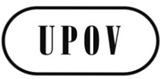 GTC/50/1 Rev.ORIGINAL:  englischDATUM:  26. März 2014INTERNATIONALER VERBAND ZUM SCHUTZ VON PFLANZENZÜCHTUNGEN INTERNATIONALER VERBAND ZUM SCHUTZ VON PFLANZENZÜCHTUNGEN INTERNATIONALER VERBAND ZUM SCHUTZ VON PFLANZENZÜCHTUNGEN GenfGenfGenf